РЕСПУБЛИКА БЕЛАРУСЬПАСПОРТвоинского захоронения(захоронения жертв войн)413(учетный номер)	(область, район, город,сельсовет, населенный пункт, число, месяц, год)5. Количество захороненных:6. Персональные сведения о захороненных:8. Фотоснимок захоронения                                              9. Карта расположения  11. Подписи уполномоченных представителей:    Председатель Барановичского районного    исполнительного комитета                                      ___________________________В.М.Хватик      (подпись, инициалы, фамилия)
___ ___________ .			 Военный комиссар г. Барановичи,                                                               			 Барановичского и Ляховичского районов                        полковник ____________________В.А.Королик                                                                		              (подпись, инициалы, фамилия)	                                                                ___ ___________ .1. Место и дата захоронения  Брестская область, Барановичский район,дер. Дубово, Крошинский сельисполком,  .2. Вид захороненияБратская могила3. Охранная зона (границы захоронения)3х2 м4. Краткое описание захоронения и его состояниеВ 1956 году установлен памятник–стела, из бетона, мраморной крошки, высота .стела, из бетона, мраморной крошки, высота .ВсегоВ том числе по категориямВ том числе по категориямВ том числе по категориямВ том числе по категориямВ том числе по категориямВ том числе по категориямВ том числе по категориямВ том числе по категориямИз нихИз нихПриме- чаниеВсеговоеннослужащихвоеннослужащихучастников сопротивленияучастников сопротивлениявоеннопленныхвоеннопленныхжертв войнжертв войнИз нихИз нихПриме- чаниеВсегоизве- стныхнеиз- вест- ныхизве- стныхнеиз- вест- ныхизве- стныхнеиз- вест- ныхизве- стныхнеиз- вест- ныхизве- стныхнеиз- вест- ныхПриме- чание282242-----244Захоронение 2-й мировой войны№ п/пВоинское званиеФамилияСобствен-ное имяОтчество (если таковое имеется)Дата рожде-нияДата гибели или смертиМесто первич-ного захороне-нияМесто службыМесто рождения и призыва1рядовойАнэинИванЕгорович08.07.442партизанБобкоИванВикентьевич3рядовойБондаренкоГригорийИванович07.07.444старшинаГоловачевВладимирГригорьевич09.07.445Ст.сержантГрачевИванАндреевич07.07.446рядовойГусейновИкрамГасилоглы192307.07.447рядовойДемидовАлександрФедорович07.07.448рядовойДерягаИванСавельевич190506.07.449ефрейторДзюнзяУльянАвтономович192008.07.4410рядовойЖданюкИванУстинович07.07.4411Мл.лейтенантЖивовВасилийКонстантинович192013.07.4412рядовойКазачукАлександрМефодьевич191908.07.4413рядовойКаховскийДмитрийЯковлевич08.07.4414рядовойКопейкинГригорийПетрович191807.07.4415рядовойКоршакИванАнтонович07.07.4416ефрейторЛуценкоПавелАнтонович09.07.4417сержантЛященкоГригорийВасильевич07.07.4418рядовойПавловИванМихайлович190113.07.4419рядовойПархоменкоЕмельянГаврилович13.07.4420партизанПетранКонстантинКонстантинович21рядовойПодкоритовПетрИлларионович08.07.4422М л.сержнатПрокинОлегИванович08.07.4423рядовойСараевКонстантинАндреевич08.07.4424рядовойТрифонихинАлександрИванович08.07.447. Кто осуществляет уход за захоронениемГУО Учебно-педагогический  комплекс «Лавриновичская детский сад-средняя школа», 2287 радиотехнический батальон, 8-ой радиотехнической бригады«Лавриновичская детский сад-средняя школа», 2287 радиотехнический батальон, 8-ой радиотехнической бригады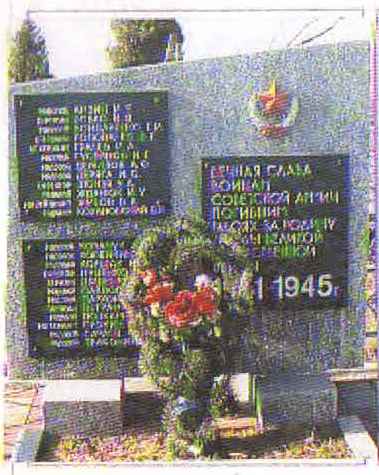 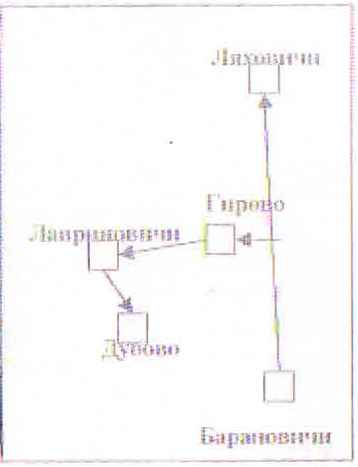  10. Дополнительная информацияместного исполнительногои распорядительного органабазового территориального уровняМ.П.военного комиссариата                                    М.П.